ДоСектор „ Устройство на територията, земеделие, екология и инвестиции ”ЗАЯВЛЕНИЕза одобряване на инвестиционен проектОт …………………………………………………..……….. ЕГН / ЕИК/ име: собствено, бащино, фамилно, второ фамилно/ или / име на юридическо лице / Адрес: …………………………………………………………………………………………………    / област, община, населено място, ж.к., бул., ул., сграда, №, вх., ет., ап./……………………………………………………………………….. тел.: ……………………….…Моля, да бъдат одобрени приложените проекти за: .................................................................... ................................................................................................................................................................/ строеж, надстройка, пристройка, преустройствo /в УПИ ............ пл. №.............. кв. .............. по плана на гр./с./..............................,община Дулово, намиращ се на адрес:.........................................................................................................................../ул., сграда, №, ж.к., бл., вх., ет., ап./Приложения : Копие от документа за собственост или учредено право на строеж ;Копие от удостоверение за наследници (при необходимост) ;Скица - виза за проектиране ;Три копия от инвестиционен проект по Наредба № 4 на министъра на МРРБ ;Разрешения за строеж на обекта, който ще се преустройства /при преустройства/ ;Необходимите в зависимост от вида и местоположението на строежа разрешения от съответните служби, които се изискват с нормативен акт; Договор в нотариална форма със съсобствениците по чл.183 ал.1 ЗУТ (при строеж в съсобствен имот) ;или договор за учредяване право на строеж и декларация-съгласие с нотариална заверка на подписите на всички етажни собственици (при надстройка и/или пристройка на сграда – етажна собственост по чл.183 ал.2 ЗУТ) ;или договор за прехвърляне на собственост в нотариална форма с останалите етажни собственици (при преустройство с присъединяване на обща част към самостоятелен обект по чл.185 ал.3 ЗУТ) ;или решение на общо събрание на собствениците и изрично писмено съгласие на всички собственици-непосредствени съседи на обекта ( при преустройства на обекти в етажна собственост по чл.185 ал.2 от ЗУТ) ;Нотариално заверена декларация от съседите за строеж на регулационната линия (когато се изисква) ;Предварителни договори с експлоатационните дружества ;Решение по ОВОС по реда на ЗООС (при необходимост) ;Оценка за съответствие на проектите с основните изисквания към строежите.								Заявител:	..…...…………..……..												/подпис/Наименование на услугата: Одобряване на инвестиционни проекти с оценка за съответствие с комплексен доклад от консултантМясто за подаване на заявлението за извършване на административната услуга: Община Дулово, етаж 1, стая 3 Място на предоставяне на услугата на клиента: Община Дулово, етаж 1, стая 3При необходимост от справки: Община Дулово, етаж 2, стая 18Нормативна уредба за предоставянето на административната услуга:чл. 142, чл.144, чл.145, ал.1 и ал.3 от ЗУТСрок за изпълнение: 14 дниДопустим заявител:Собственикът на имота, лицето, на което е учредено право на строеж в чужд имот, и лицето, което има право да строи в чужд имот по силата на закон,упълномощено лице срещу представено копие на нотариално заверено пълномощно.Такси: за обекти I категория – 200, 00 лв. + 0,5 % от проектната стойностза обекти II категория – 180, 00 лв. + 0,5 % от проектната стойностза обекти III категория – 160, 00 лв. + 0,5 % от проектната стойностза обекти IV категория – 140, 00 лв. + 0,5 % от проектната стойностза обекти V категория – 120, 00 лв. + 0,5 % от проектната стойностНачин на плащане: в брой или по банков път по сметка на Община ДуловоБанкова сметкаПЪРВА ИНВЕСТИЦИОННА БАНКАBG32FINV91508415830421
BIC  – FINV BG SFBIN  - 448001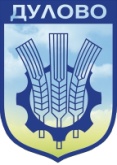 ОБЩИНА  ДУЛОВО,   ОБЛАСТ  СИЛИСТРА7650 гр. Дулово, ул. „Васил Левски” 18, тел. 0864/23000, факс 23020e-mail: dulovokmet@abv.bg, http//dulovo.bg